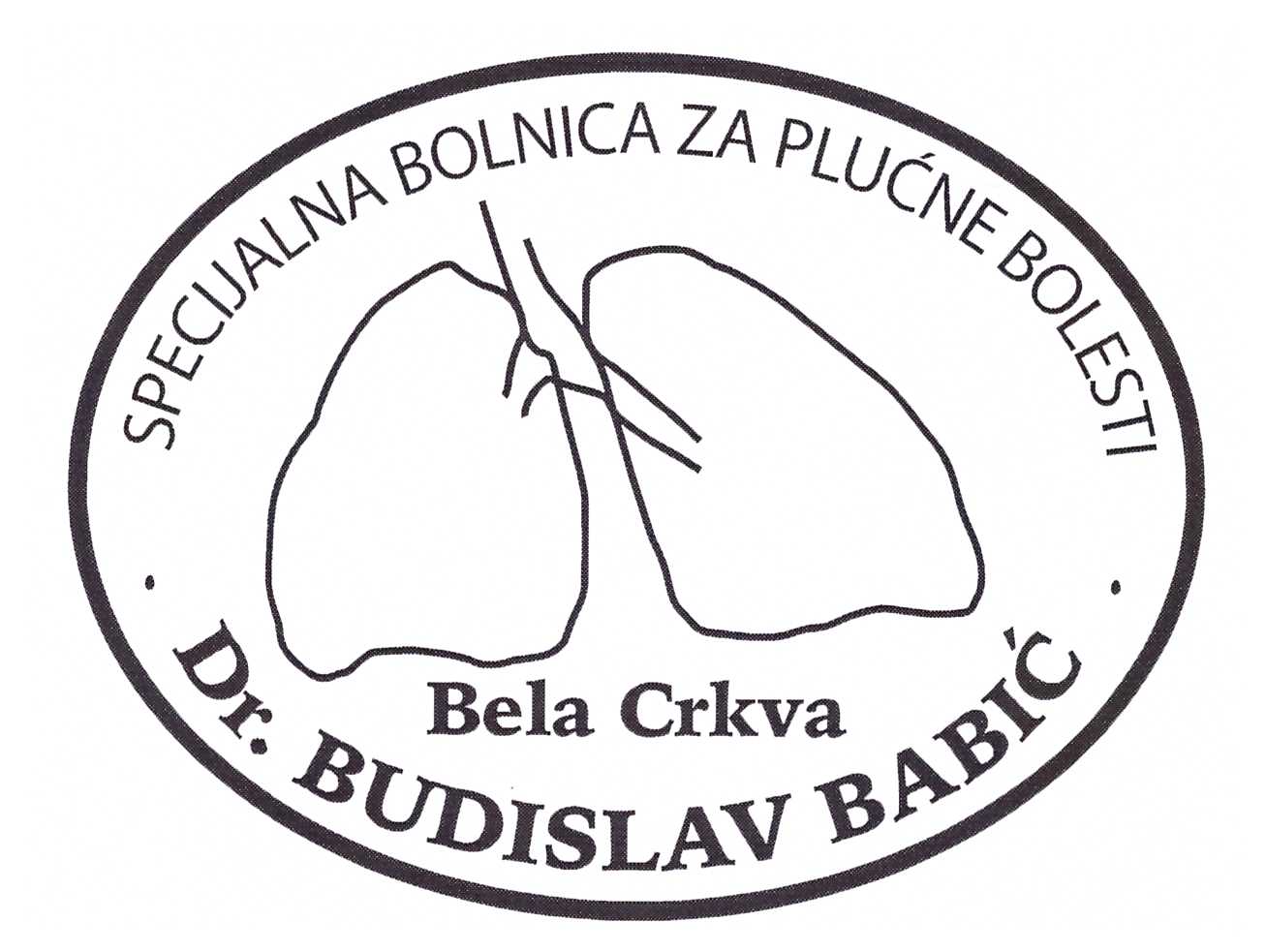 Број:479/5Дана: 09.11.2017.годинеПОЗИВ ЗА ПОДНОШЕЊЕ ПОНУДА ЗА ЈНМВ бр.12/2017Назив наручиоца: Специјална болница за плућне болести „Др Будислав Бабић“Адреса наручиоца: Милетићева бр.55, Бела ЦркваИнтернет страница наручиоца: www.spbbelacrkva.orgВрста наручиоца: здравствоВрста поступка јавне набавке: поступак јавне набавке мале вредностиВрста предмета: добраЗа добра и услуге: опис предмета набавке, назив и ознака из општег речника набавкеЈНМВ бр.12/2017 Набавка ХТЗ опреме за запослене у болнициНазив и ознака из општег речника набавке:18100000 – радна одећа, специјална радна одећа и прибор18830000 – заштитна обућаБрој партија, уколико се предмет набавке обликује у више партија:Партија бр.1 – Заштина одећа – мантили;Партија бр.2 – Заштитна обућа – кломпе;Партија бр.3 –Заштитна одећа и обућа;Критеријум,елементи критеријума за доделу уговора:Критеријум за оцењивање понуда је најнижа понуђена цена.Начин преузимања конкурсне документације, односно интернет адресе где је конкурсна документација доступна:Конкурсна документација се може преузети:лично у просторијама Специјалне болнице за плућне болести „Др Будислав Бабић“ од 07:00 – 15:00 часова;на интернет страници наручиоца www.spbbelacrkva.orgна Порталу јавних набавки;Начин подношења понуде и рок за подношење понуде:Понуде се достављају лично или поштом али обавезно на оригиналном обрасцу Специјалне болнице за плућне болести „Др Будислав Бабић“ у затв ореним ковертама (на коверти назначити број јавне набавке као и назнаку „НЕ ОТВАРАТИ“), на адресу: Специјална болница за плућне болести „Др Будислав Бабић“, ул.Милетићева бр.55, 26340 Бела Црква. На полеђини коверте назначити назив понуђача, адресу, телефон и контакт особу.Рок за достављање понуда је до 11:30 часова дана 17.11.2017.године.Место, време  и начин отварања понуда:Место отварања понуда је Специјална болница за плућне болести „Др Будислав Бабић“, ул.Милетићева бр.55, 26340 Бела Црква.Време отварања је 12:00 часова дана 17.11.2017.годинеНачин отварања: понуде се отварају јавно, према рењдоследу доспећа.Услови под којима представници понуђача могу учествовати у поступку отварања понуда:Отварању понуда може присуствовати свако заинтересовано лице.Представници понуђача који присуствују отварању понуда и желе активно да учествују у поступку отварања понуда дужни су пре почетка отварања понуда доставити пуномоћ за присуствовање отварању понуда.Рок за доношење одлуке: Одлуку о додели уговора наручилац ће донети у року од 10 дана од дана јавног отварања понуда. Одлука о додели уговора биће објављена на Порталу јавних набавки и интернет страници www.spbbelacrkva.org у року од 3 дана од дана доношења одлуке.Лице за контакт: Гизика Недељковић дипл.правник и Ивана Милчић, службеник за јавне набавкеe-mail: tenderi@spbbelacrkva.org (радним даном од 07:00 до 15:00 часова)Остале информације: Процењена укупна вредност јавне набавке износи 460.692,00 динара без пореза на додату вредност. Комисија за јавну набавкуБела Црква,Светозара Милетића 55                            e-mail:  tenderi@spbbelacrkva.orge-mail:  tenderi@spbbelacrkva.orgТелефони: (013) 851-241,   Телефакс: (013)851-001, Директор: (013) 852-146Телефони: (013) 851-241,   Телефакс: (013)851-001, Директор: (013) 852-146Телефони: (013) 851-241,   Телефакс: (013)851-001, Директор: (013) 852-146Жиро-рачун: 840-102661-23Жиро-рачун: 840-102661-23ПИБ: 100865891